Kryc( list rozpoétu	0,00	bez DPH	874 ooo,oo	(0	(0 (0	CO	CO	CO	COo』7)	7)	7)	(翁	(0 tn 가-	卜卜	卜	卜	로	로	로	로	로	로	로	로	卜CO (0	LO 0	E 0 6	0	0	0	0	0	0	0	0 N 0	寸	(0	(0	(0	0	00 0	LO	11)	CV	0	0	LO 	10	0 LO	0 (0 to	N (0 0	0	X ”	11)	N	(0	卜(0	卜寸寸卜0 (0 (0卜 N (0 LO 0 卜CO 0 to a(D O 0 40卜	卜|1) 0	卜	寸	(0	卜(0	(0	(0卜(0	0 (0	(0	수』	(넣寸卜	0	(0	O	N	(0 CO CO	0 (0	卜N 0• (0 - (0-	(0	” 11) 0)- C (0 CN卜 (0卜= ,卜卜 수우 =0	0	0	0	0	0	0	0	0	00	00	0 61	8	O	0 0寸0	O	O	0	0	0	0	0 00 卜	卜	卜	O	0) (0 0)卜	(0	(0`-只은(0	;8 숻 숻 숻 숻 혇 E E E 숻 숻 E E E E ; E E(0卜	0	0	000 0 0 00 0 0 O 0	o	卜	0	0	0	0	0	0	0 0 O 연』	0	0	0	0	LO 0 CO (0	0수4 』卜	0卜 卜卜 卜 0 0 0 0	0 (0 0 0 0 0	00 0 0 0 0 0 0 0 0 연』 0 0 나) 0 O (0 0 卜0 (0 (뇌 CO N	CO	수)	0	(0 (0 (0 0 O 0 0 0 0 O 0	0	0	(0 0 0 0 0 0 0 0 0 0	0 0 0 0 0 0	0	0	O O 0	0	0	0 0 0	0	0 (0O 0 0 O (080 2	0 0	(0 0 0 卜 0 0000(00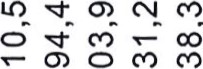 )0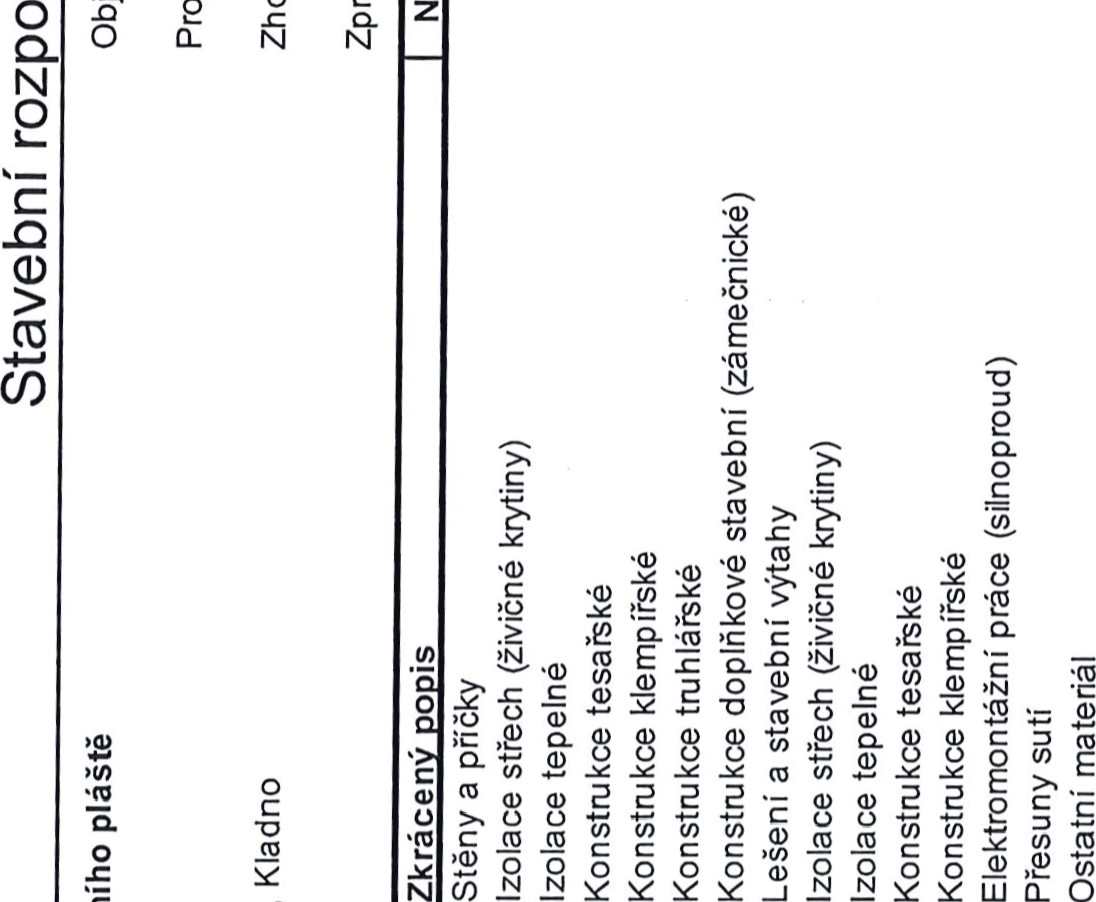  (0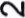 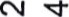 (0 (0寸 (0 	卜 卜 卜卜卜  工工工工CD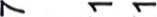 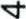 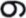 GENERALIIng. Jan ZelenkaTisá 386403 36 TISÁPraha 14.11.2018Pojistná smlouva č. 2943359949 — pojištění odpovědnostiVážená paní, vážený pane, v příloze Vám zasíláme Certifikát k pojistné smlouvě na pojištění odpovědnosti.číslo smlouvy:	2943359949	pojistník	Ing. Jan Zelenka produkt	pojištění odpovědnostiPracovníci pojišťovny Generali rádi zodpovědí Vaše případné dotazy na lince klientského servisu 244 188 188 každý pracovní den od 7 do 19 hodin.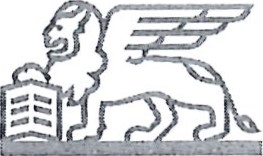 S pozdravemGenerali Pojišťovna a.s.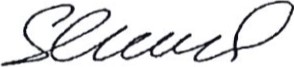 Milan Slavíček ředitel správy pojištěníGenerali Pojištovna a.s. se sidiełn Bélehradská 299/ 132, Vinohrady, 120 OO Praha 2, IČO. 61859869, r.)IČ: CZG99i)01270, je zapsaná obchodniłn rejslŕlku vedeném ľvtěslským soudem v Praze, spisová značka B 	je 	Skupiny Generali, 	v italské'il 	skupin, vetifžnełn IVÁSS. Klientský servĺs. 2'ItI 	188, oenarali.cz, e-ĺnail: servis.cz@geľłerali.comGENERALICERTIFIKÁT K POJISTNÉ SMLOUVĚPOJISTITELGenerali Pojišťovna a.s., Bělehradská 299/132, Vinohrady, 120 OO Praha 2POJISTNÍKIng. Jan ZelenkaTisá 386, 40336 TISÁ  : 72751762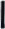 POJISTNÁ SMLOUVAČíslo pojistné smlouvy: 2943359949 pojištění odpovědnostiDOBA POJIŠTĚNÍ27.08.2018 - 27.08.2019ÚZEMNÍ ROZSAHPOJISTNÉ NEBEZPEČÍProvozní odpovědnostPozvolně působící vlivy, srážkyLIMIT POJISTNÉHO PLNĚNÍ od 1 000 000 do 20 000 000 dle pojistné smlouvy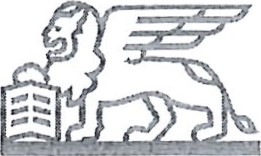 SPOLUÚČAST1 000 Kč	Generali Pojišťovna a.s.	14.11.2018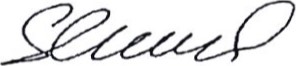 Milan Slavíček ředitel správy pojištěníGenerali Pöjišťovnô a.s. se sidlern Bélehrad$ká 299/ 132, Vinohrady, '120 Praha 2, IČC): 61659,339, r.jl(:: 	je zepsantt v obchodniłn ft)jstiiku vedeném Městským st)lldem v Praze, spisová značka B 2366 a je 	Skupiny Generali, 	ilfi!skétn 	h st,upłn, vectBnéĺn IVASS. Klientský servis. 2'1'1 	188, aeľjerali.cz, e-łnail: servis.cz@geíłgrall.corľlIC/DIÒ: Nâzev stavby:	Rekonstrukce stFeSniho pléété	Objednatel:IC/DIC: Zdravotni üstav	Projektant:Druh stavby:	72751762/CZ7904122897 IC/DIC: FrantiSka Kloze 2316, Kladno	Zhotovitel:	Ing. Jan Zelenka Lokalita:PoloZek: Konec vystavby:Zaéétek vystavby:Datum:	0.1.1900 Zpracoval: JKSO:IC/DIÒ: Nâzev stavby:	Rekonstrukce stFeSniho pléété	Objednatel:IC/DIC: Zdravotni üstav	Projektant:Druh stavby:	72751762/CZ7904122897 IC/DIC: FrantiSka Kloze 2316, Kladno	Zhotovitel:	Ing. Jan Zelenka Lokalita:PoloZek: Konec vystavby:Zaéétek vystavby:Datum:	0.1.1900 Zpracoval: JKSO:IC/DIÒ: Nâzev stavby:	Rekonstrukce stFeSniho pléété	Objednatel:IC/DIC: Zdravotni üstav	Projektant:Druh stavby:	72751762/CZ7904122897 IC/DIC: FrantiSka Kloze 2316, Kladno	Zhotovitel:	Ing. Jan Zelenka Lokalita:PoloZek: Konec vystavby:Zaéétek vystavby:Datum:	0.1.1900 Zpracoval: JKSO:IC/DIÒ: Nâzev stavby:	Rekonstrukce stFeSniho pléété	Objednatel:IC/DIC: Zdravotni üstav	Projektant:Druh stavby:	72751762/CZ7904122897 IC/DIC: FrantiSka Kloze 2316, Kladno	Zhotovitel:	Ing. Jan Zelenka Lokalita:PoloZek: Konec vystavby:Zaéétek vystavby:Datum:	0.1.1900 Zpracoval: JKSO:IC/DIÒ: Nâzev stavby:	Rekonstrukce stFeSniho pléété	Objednatel:IC/DIC: Zdravotni üstav	Projektant:Druh stavby:	72751762/CZ7904122897 IC/DIC: FrantiSka Kloze 2316, Kladno	Zhotovitel:	Ing. Jan Zelenka Lokalita:PoloZek: Konec vystavby:Zaéétek vystavby:Datum:	0.1.1900 Zpracoval: JKSO:IC/DIÒ: Nâzev stavby:	Rekonstrukce stFeSniho pléété	Objednatel:IC/DIC: Zdravotni üstav	Projektant:Druh stavby:	72751762/CZ7904122897 IC/DIC: FrantiSka Kloze 2316, Kladno	Zhotovitel:	Ing. Jan Zelenka Lokalita:PoloZek: Konec vystavby:Zaéétek vystavby:Datum:	0.1.1900 Zpracoval: JKSO:IC/DIÒ: Nâzev stavby:	Rekonstrukce stFeSniho pléété	Objednatel:IC/DIC: Zdravotni üstav	Projektant:Druh stavby:	72751762/CZ7904122897 IC/DIC: FrantiSka Kloze 2316, Kladno	Zhotovitel:	Ing. Jan Zelenka Lokalita:PoloZek: Konec vystavby:Zaéétek vystavby:Datum:	0.1.1900 Zpracoval: JKSO:IC/DIÒ: Nâzev stavby:	Rekonstrukce stFeSniho pléété	Objednatel:IC/DIC: Zdravotni üstav	Projektant:Druh stavby:	72751762/CZ7904122897 IC/DIC: FrantiSka Kloze 2316, Kladno	Zhotovitel:	Ing. Jan Zelenka Lokalita:PoloZek: Konec vystavby:Zaéétek vystavby:Datum:	0.1.1900 Zpracoval: JKSO:IC/DIÒ: Nâzev stavby:	Rekonstrukce stFeSniho pléété	Objednatel:IC/DIC: Zdravotni üstav	Projektant:Druh stavby:	72751762/CZ7904122897 IC/DIC: FrantiSka Kloze 2316, Kladno	Zhotovitel:	Ing. Jan Zelenka Lokalita:PoloZek: Konec vystavby:Zaéétek vystavby:Datum:	0.1.1900 Zpracoval: JKSO:Rozpoëtové nâklady v KéRozpoëtové nâklady v KéRozpoëtové nâklady v KéRozpoëtové nâklady v KéRozpoëtové nâklady v KéRozpoëtové nâklady v KéRozpoëtové nâklady v KéRozpoëtové nâklady v KéRozpoëtové nâklady v KéZékladni rozpoëtové nâkladyZékladni rozpoëtové nâkladyB Doplhkové nékladyDoplhkové nékladyZafizeni Nâklady na umisténi stavby (NUS)staveniété	0,00Nâklady na umisténi stavby (NUS)staveniété	0,00HSVp SVDodévkPréce preséasBez pevné podl.Préce preséasBez pevné podl.0,000,00Mimostav. dopravaMimostav. doprava0,00HSVp SVMontéZDodévkKulturni pamâtkaKulturni pamâtka0,00Uzemni vlivyProvozni vlivyUzemni vlivyProvozni vlivy0,000,00MontâZDodâvkOstatni z rozpoétuOstatni z rozpoétu0,000,00MontéZNIJS NIJS Ostatni materiâlPiesun hmot a sutiOstatni materiâlPiesun hmot a suti0,00NUS celkemNUS celkem0,00ZRN celkernZRN celkernDN celkemDN celkem z obj.DN celkemDN celkem z obj.000NUS celkem z obj.NUS celkem z obj.0,000,00ORN celkemORN celkem z obj.ORN celkemORN celkem z obj.0,00ZékladZéklad 15%0,00 DPH 15%	0,00DPH 21%	183 540,00Celkem Celkem veetné PH	1 057 540,00Celkem Celkem veetné PH	1 057 540,00Celkem Celkem veetné PH	1 057 540,00Celkem Celkem veetné PH	1 057 540,00Celkem Celkem veetné PH	1 057 540,00Celkem Celkem veetné PH	1 057 540,00Celkem Celkem veetné PH	1 057 540,00Zâklad874 OOO,OO Zhotovi 874 OOO,OO Zhotovi 874 OOO,OO Zhotovi 874 OOO,OO Zhotovi a n asan,'kova e e335a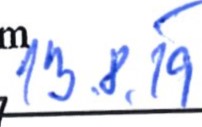 ProjektantOd isObjednatelra 40Datum ra n asan,'kova e e335aDatum razitko a Poznâmka:Ijsti 01 Dit 601Ijsti 01 Dit 601Ijsti 01 Dit 601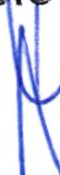 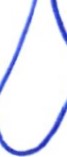 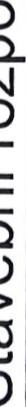 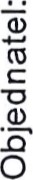 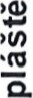 0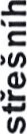 8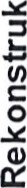 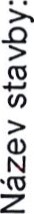 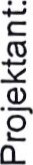 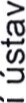 50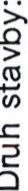 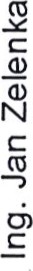 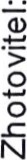 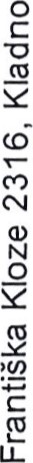 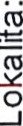 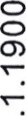 00 C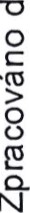 (0 CNI LO  0)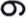  (0 LO (0 (0 O O = 0 0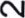 O O 0  O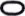 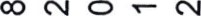 00 0 LO (0 O00 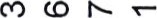 (0 00 O0085000 C(0 CNI LO  0) (0 LO (0 (0 O O = 0 0O O 0  O00 0 LO (0 O00 (0 00 OOOO(0085000 C000(0 CNI LO  0) (0 LO (0 (0 O O = 0 0O O 0  O00 0 LO (0 O00 (0 00 OOOO(0085000 C000CN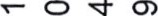 		 卜 (0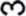 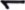 卜•  (0  CO 卜~  寸  (0 LO 00 卜~ 卜 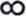 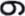 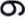 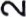 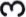 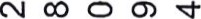 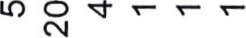 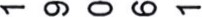  寸  O 卜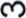 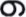  卜• 	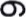 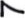 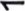  (0	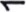 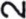 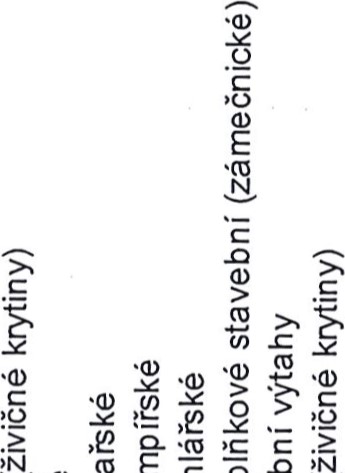 0 호등 드 ! 읖 로 음 띸 =;昱)豊 0 2 2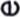 	 0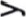 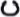 C (0 (0	0 石 등 등 등 등 )&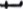 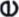 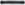 N 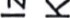 		 寸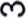 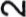 	 (0 (0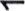 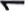 (0 卜 卜 卜 卜COO085000 C0 巨CN		 卜 (0卜•  (0  CO 卜~  寸  (0 LO 00 卜~ 卜  寸  O 卜 卜• 	 (0	0 호등 드 ! 읖 로 음 띸 =;昱)豊 0 2 2	 0C (0 (0	0 石 등 등 등 등 )&N 		 寸	 (0 (0(0 卜 卜 卜 卜COO085000 C0 巨CN		 卜 (0卜•  (0  CO 卜~  寸  (0 LO 00 卜~ 卜  寸  O 卜 卜• 	 (0	0 호등 드 ! 읖 로 음 띸 =;昱)豊 0 2 2	 0C (0 (0	0 石 등 등 등 등 )&N 		 寸	 (0 (0(0 卜 卜 卜 卜00CO1.0아 0)085000 C0℃CN		 卜 (0卜•  (0  CO 卜~  寸  (0 LO 00 卜~ 卜  寸  O 卜 卜• 	 (0	0 호등 드 ! 읖 로 음 띸 =;昱)豊 0 2 2	 0C (0 (0	0 石 등 등 등 등 )&N 		 寸	 (0 (0(0 卜 卜 卜 卜00CO1.0아 0)085000 C0℃CN		 卜 (0卜•  (0  CO 卜~  寸  (0 LO 00 卜~ 卜  寸  O 卜 卜• 	 (0	0 호등 드 ! 읖 로 음 띸 =;昱)豊 0 2 2	 0C (0 (0	0 石 등 등 등 등 )&N 		 寸	 (0 (0(0 卜 卜 卜 卜2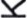 (0 (0 卜085000 C0℃CN		 卜 (0卜•  (0  CO 卜~  寸  (0 LO 00 卜~ 卜  寸  O 卜 卜• 	 (0	0 호등 드 ! 읖 로 음 띸 =;昱)豊 0 2 2	 0C (0 (0	0 石 등 등 등 등 )&N 		 寸	 (0 (0(0 卜 卜 卜 卜2(0 (0 卜085000 C0℃CN		 卜 (0卜•  (0  CO 卜~  寸  (0 LO 00 卜~ 卜  寸  O 卜 卜• 	 (0	0 호등 드 ! 읖 로 음 띸 =;昱)豊 0 2 2	 0C (0 (0	0 石 등 등 등 등 )&N 		 寸	 (0 (0(0 卜 卜 卜 卜2(0 (0 卜085000 C00NCN		 卜 (0卜•  (0  CO 卜~  寸  (0 LO 00 卜~ 卜  寸  O 卜 卜• 	 (0	0 호등 드 ! 읖 로 음 띸 =;昱)豊 0 2 2	 0C (0 (0	0 石 등 등 등 등 )&N 		 寸	 (0 (0(0 卜 卜 卜 卜2(0 (0 卜085000 C00NCN		 卜 (0卜•  (0  CO 卜~  寸  (0 LO 00 卜~ 卜  寸  O 卜 卜• 	 (0	0 호등 드 ! 읖 로 음 띸 =;昱)豊 0 2 2	 0C (0 (0	0 石 등 등 등 등 )&N 		 寸	 (0 (0(0 卜 卜 卜 卜2(0 (0 卜085000 C00NCN		 卜 (0卜•  (0  CO 卜~  寸  (0 LO 00 卜~ 卜  寸  O 卜 卜• 	 (0	0 호등 드 ! 읖 로 음 띸 =;昱)豊 0 2 2	 0C (0 (0	0 石 등 등 등 등 )&N 		 寸	 (0 (0(0 卜 卜 卜 卜2(0 (0 卜085000 C`0CN		 卜 (0卜•  (0  CO 卜~  寸  (0 LO 00 卜~ 卜  寸  O 卜 卜• 	 (0	0 호등 드 ! 읖 로 음 띸 =;昱)豊 0 2 2	 0C (0 (0	0 石 등 등 등 등 )&N 		 寸	 (0 (0(0 卜 卜 卜 卜2(0 (0 卜085000 C0CN		 卜 (0卜•  (0  CO 卜~  寸  (0 LO 00 卜~ 卜  寸  O 卜 卜• 	 (0	0 호등 드 ! 읖 로 음 띸 =;昱)豊 0 2 2	 0C (0 (0	0 石 등 등 등 등 )&N 		 寸	 (0 (0(0 卜 卜 卜 卜2(0 (0 卜